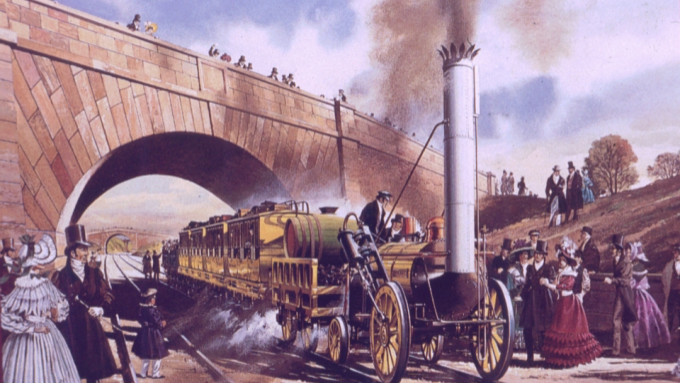 Answer the question or define the term for each:Economic Advance and Social UnrestToward an Industrial Society How did Britain come to dominate the 19th century?Population and MigrationHow did industry impact the population of and settlement of Europe?How did over-population impact the cities of Europe?RailwaysHow did industrialism grow on itself and have a reciprocal relation to the railway of Europe?How did the Revolution of 1830 prove to be both liberal and conservative?liberal – The Labor ForceWhy is it difficult to describe the labor force of the early 19th century?The Emergence of a Wage-Labor ForceDescribe the emergence of the wage-labor force.How did urban artisans benefit from industrialization?How does the French practice of confection relate to modern times?Working-Class Political Action: The Example of British ChartismWhile ultimately a failure in Britain, what lesson was taken away from the Chartism movement?Family Structure and the Industrial RevolutionThe Family in the Early Factory SystemHow did industrialization of the textile industry impact male-female roles in the workplace?How did the concern over child labor impact working hours in factories?Women in the Early Industrial RevolutionOpportunities and Exploitation in EmploymentHow was the early Industrial Revolution a win-lose situation for women?Why and how were women especially vulnerable to the pressures of an industrializing economy?Changing Expectation in the Working-Class MarriageProblems of Crime, Order, and PovertyNew Police ForcesWhy was a police force necessary for the growing European societies of the 19th century?Prison ReformHow were prisons reformed during the 19th century?  What explains this change?For prisons like the ones found in France, what was their new purpose? Unit VII – Political Turmoil(7-3) The Perils of Industry – pg. 462 – 480Guided Reading Questions